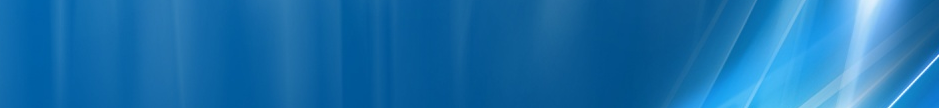 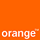 LansAtIata si acest mai recent site Orange din zona Ministerului Apararii, însa care este putin straniu pentru ca aparent de pe acoperis nu se emite decât celula 1800MHz ! La aceasta concluzie am ajuns eu pâna la urma : ca sectorul 900MHz este unul indoor, iar cel 1800Mhz este macrocell-ul de pe terasa !Spun asta pentru ca sectoru' 900MHz se prinde cam doar atunci când treci prin fata cladirii (pe la maxim -75 dBm pe TEMS, cam asa ceva) asa ca pentru mine este aproape clar vorba de ceva indoor (din moment ce nici SFH nu are) !BCCHLACCIDTRXDiverseDiverse69100145413H67, H69, H83RAM -109 dBmRAM -109 dBm611100445414H579, H582, H611, H614No EDGE !RAM -109 dBmNot BarredBA_List  6965 / 66 / 71 / 79 / 84 / 85 / 87 / 89 / 122 / 124  |  611BA_List  611575 / 577 / 580 / 581 / 583 / 585 / 587 / 589 / 603 / 609 / 619 / 623  |  65 / 66 / 67 / 69 / 71 / 73 / 74 / 79 / 84 / 85 / 87 / 89 / 122 / 124Test 7 |GSM    |DCSEA  |  2Ter MB2RAR2T321260BSIC 24MT      |GSM    |DCSMS-TXPWR-MAX-CCH5                0PRP5DSF18BA       |GSM    |DCSBS-AG-BLKS-RES3                3CN       |GSM    |DCSCCCH configuration0                0RAI   |G|D102RAC  |G|D1CRH    |GSM    |DCS8                6